English 491 (Senior Seminar in Literary Studies):Shakespeare and the pleasures of tragedyClass Meeting: Mondays, 2-4.30pmProfessor: Rebecca Lemon, English Department, THH 429Email: rlemon@usc.edu;  phone: 213.740.3732Office Hours: Monday 1-2pm, Wednesday 9.30-11am, or by appointment Course DescriptionThe triumph! again, put money after the effect has been fully produced.--The last Speech, the motive-hunting of motiveless Malignity--how awful! In itself fiendish--while yet he was allowed to bear the divine image, too fiendish for his own steady View.--A being next to Devil--only not quite Devil--& this Shakespeare has attempted-- executed--without disgust, without Scandal! (Samuel Taylor Coleridge, note in his copy of Shakespeare as he prepares his 1818-19 lectures. In Lectures 1808-1819 On Literature 2: 315)Why do we enjoy tragedy? What are the ethical implications of watching a tragedy unfold from the comfort of a cinema or theatre seat? Are we cold-hearted in paying to see tragic events onstage or onscreen? Or, alternately, are we ostrich-like when we ignore tragedy in favor of sitcoms and rom-coms? This class takes up questions posed by the art of tragedy. We do so by reading classic theories of tragedy by Aristotle, Freud, and Nietzsche; and by encountering Shakespearean tragedy in its various forms. In addition to studying Shakespeare’s four great tragedies (Hamlet, Othello, Macbeth and King Lear) we will also read plays – such as Measure for Measure and The Winter’s Tale – that follow a tragic trajectory, only to take a radical and arguably problematic turn in the end. A short, written response (1 pg) to TWO events – the event might be an EMSI lecture, a departmental lecture, a Visions and Voices event, a dramatic performance (esp. Shakespeare) or whatever else takes your fancy. You are free to choose the two events you would like to attend –options include EMSI (including the Renaissance Literature seminar, the British History seminar, and the Distinguished Lecture series) see (http://dornsife.usc.edu/emsi); The Center for Law, History and Culture (http://law.usc.edu/centers/clhc/home.htm), Visions and Voices (http://www.usc.edu/dept/pubrel/visionsandvoices). You might also consider attending a Shakespeare performance at Theatricum Botanicum, as their season runs through the end of Sept (http://www.theatricum.com/seasoncal.htm); or ISA, through Sept 6 (http://www.iscla.org/griffith-park-festival/). You MUST hand in one of your written responses by Oct 13. The second response is due by the last day of class.Presentation/leading class discussion. Please select one week (any week, from 2-14, is fair game) when you would like to lead discussion for the first hour of class. Here, you might choose to offer discussion questions, circulated ahead of time; or you might like to draw out some of the themes in the text(s) to help provoke discussion – you can approach the presentation-class discussion however you like, but this is not meant to be a formal presentation, but instead a proper discussion which helps spark comments from everyone. An article-length final paper (20 pages). An abstract and working bibliography due on Mon Oct 27Draft due on Mon Nov 10Final paper due on Mon Dec 1.OR two short papers (10-12 pages), due Mon Nov 3 and Mon Dec 1.20%	Presentation; and participation, including thoughtful contributions to class discussion10%	Responses to events10%	Abstract/working biblio of final paper10%	Draft of final paper50%	Final paper[OR if you are writing two papers, the first paper counts for 30%, the second for 40%]Late papers will be docked 1/3 a grade for each day, beyond the due date and time. You are responsible for getting the paper to me in a form I can read. Introductory frame: Tragedy’s origins, theory and practiceWeek 1: Mon Aug 25	Aristotle, PoeticsSelections from Nietzsche, “On the morality of the stage,” The Dawn of Day, Translated by John McFarland Kennedy (New York: Macmillan, 1911). [HO]Week 2: Mon Sept 1	LABOUR DAYWeek 3: Mon Sept 8	Sophocles, Oedipus Rex Sigmund Freud, Interpretation of Dreams, tr. A.A. Brill (1911), pp. 220-225. (HO) Week 4: Mon Sept 15	Euripides, Bacchae Nietzsche, Birth of TragedyShakespearean tragedy: pleasures and horrorsWeek 5: Mon Sept 22	Hamlet and theories of tragedy		Aristotle, Poetics		Nietzsche, Birth of Tragedy, selections on HamletWeek 6: Mon Sept 29	Hamlet and the pleasures of recognition		Guest speaker: Devin Toohey Ernest Jones, "The Oedipus-Complex as an Explanation of Hamlet's Mystery: A Study in Motive," The American Journal of Psychology. 21.1 (1910): 72-113 [read pp. 89-103] [jstor] URL: http://www.jstor.org/stable/1412950Janet Adelman, "'Man and Wife is One Flesh': Hamlet and the Confrontation with the Maternal Body," Suffocating Mothers: Fantasies of Maternal Origin in Shakespeare’s Plays (New York: Routledge, 1992), pp. 256-282. (HO)Week 7: Mon Oct 6	Richard III and the pleasures of moralityFreud, Sigmund. “The Exceptions,” in Some Character-Types Met with in Psycho-Analytic Work, pp. 311–315 in Strachey, James, ed. Psychological Works of Sigmund Freud, Vol. 14. London: Hogarth Press. (Originally published 1916) [HO]Week 8: Mon Oct 13	Macbeth and the pleasure of the plotSigmund Freud, “Those wrecked by success,” in Some Character-Types Met with in Psycho-Analytic Work, pp. 315-24 in Strachey, James, ed. Psychological Works of Sigmund Freud, Vol. 14. London: Hogarth Press. (Originally published 1916) [HO]Week 9: Mon Oct 20	Romeo and Juliet and the pleasure of the textNevo, Ruth. “Tragic Form in Romeo and Juliet,” Studies in English Literature 9 (Spring 1969): 241-58. [jstor; mla bibliography]Paul Kottman, “Defying the Stars: Tragic Love as the Struggle for Freedom in Romeo and Juliet,” Shakespeare Quarterly 63.1 (2012 Spring): 1-38. [project muse]Week 10: 	Mon Oct 27	Othello and motiveless malignancyPatricia Parker, “Shakespeare's Tragedies: Fantasies of 'Race' and 'Gender': Africa, Othello and Bringing to Light,” in Shakespeare's Tragedies, edited by Zimmerman, Susan, 167-193. New York, NY: St. Martin's, 1998. [HO]Katharine Eisaman Maus, “Proof and Consequences: Inwardness and its Exposure in the English Renaissance,” in Representations 43 (Spring 1991): 29-52. [jstor] http://www.jstor.org/stable/2928769Week 11: 	 Mon Nov 3	Winter’s Tale and the tragedy of redemption		Guest speaker: Megan Herrold Week 12: Mon Nov 10	King Lear and the horror of tragedyStanley Cavell, “The Avoidance of Love,” in Disowning Knowledge in Seven Plays of Shakespeare (Cambridge UP, 2003), pp. 39-124. [HO]Week 13: 	Mon Nov 17	Merchant of Venice and the tragedy of comedyFreud, “The Theme of the Three Caskets,” The Standard Edition of the Complete Psychological Works of Sigmund Freud, Volume XII (1911-1913): The Case of Schreber, Papers on Technique and Other Works, 289-302 edited by James Strachey. [HO]David Hillman, “Freud’s Shylock,” American Imago 70.1: 1-50. [HO]Karen Newman, “Portia’s Ring: Unruly Women and Structures of Exchange in The Merchant of Venice,” Shakespeare Quarterly 38.1 (Spring 1987): 19-33.Stable URL: http://www.jstor.org.libproxy.usc.edu/stable/2870399 [jstor]Adelman, Janet. “Her Father's Blood: Race, Conversion, and Nation in The Merchant of Venice,” Representations 81 (Winter 2003): 4-30. [jsor; MLA]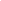 Week 14: Mon Nov 24	Writing DayWeek 15: Mon Dec 1	Measure for Measure and the tragedy of law		Guest speaker: Dr. Penelope GengThe articles listed above will be available via dropbox. I will send you a link to our class folder so you can download the materials. I have ordered copies of these books into the bookstore at USC. You are also welcome to purchase the books online. Please use the editions (or at least the translations) of the classical materials listed here. I selected the Shakespeare texts for convenience sake (with the exception of the Merchant of Venice  in the Arden edition, which is a spurge) – you are welcome to purchase any edition of all of these plays, such as the Folger, Signet, Bedford, etc. The advantage of having the precise course texts is that our line numbers will correspond; this will be especially true in the case of Hamlet, and King Lear as editions can really vary as there are multiple versions of the plays.Aristotle.  Poetics (Penguin Classics).  Trans. Malcolm Heath.  New York: Penguin, 1997. 		ISBN-13: 978-0140446364	ISBN-10: 0140446362Euripides. The Bacchae, in Euripides V.  Ed. David Grene and Richmond Lattimore. Chicago: University of Chicago Press, 1969.		ISBN-10: 0226307840	ISBN-13: 978-0226307848Sophocles.  Oedipus the King.  Trans. David Grene.  Chicago: University of Chicago Press, 2010. 		ISBN-10: 0226768686	ISBN-13: 978-0226768687Friedrich Nietzsche. The Birth of Tragedy: Out of the Spirit of Music. Penguin Classics, 1994. 		ISBN-10: 0140433392	ISBN-13: 978-0140433395The Norton Shakespeare: The Tragedies, eds. Stephen Greenblatt et al. NY: WW Norton, 2008.		ISBN-10: 0393931404	ISBN-13: 978-0393931402William Shakespeare. The Merchant of Venice. Third Series: Arden Shakespeare, 2011, ed. John Drakakis.		ISBN-10: 1903436818	ISBN-13: 978-1903436813William Shakespeare. Measure for Measure (Folger Shakespeare Library) 2005		ISBN-10: 0743484908	ISBN-13: 978-0743484909William Shakespeare. The Winter’s Tale (Folger Shakespeare Library) 2005		ISBN-10: 0743484894	ISBN-13: 978-0743484893Statement for Students with DisabilitiesAny student requesting academic accommodations based on a disability is required to register with Disability Services and Programs (DSP) each semester. A letter of verification for approved accommodations can be obtained from DSP. Please be sure the letter is delivered to me (or to TA) as early in the semester as possible. DSP is located in STU 301 and is open 8:30 a.m.–5:00 p.m., Monday through Friday. Website and contact information for DSP: http://sait.usc.edu/academicsupport/centerprograms/dsp/home_index.html, (213) 740-0776 (Phone), (213) 740-6948 (TDD only), (213) 740-8216 (FAX) ability@usc.edu.Statement on Academic IntegrityUSC seeks to maintain an optimal learning environment. General principles of academic honesty include the concept of respect for the intellectual property of others, the expectation that individual work will be submitted unless otherwise allowed by an instructor, and the obligations both to protect one’s own academic work from misuse by others as well as to avoid using another’s work as one’s own. All students are expected to understand and abide by these principles. SCampus, the Student Guidebook, (www.usc.edu/scampus or http://scampus.usc.edu) contains the University Student Conduct Code (see University Governance, Section 11.00), while the recommended sanctions are located in Appendix A. Emergency Preparedness/Course Continuity in a Crisis In case of a declared emergency if travel to campus is not feasible, USC executive leadership will announce an electronic way for instructors to teach students in their residence halls or homes using a combination of Blackboard, teleconferencing, and other technologies. Student Behavior that persistently or grossly interferes with classroom activities is considered disruptive behavior and may be subject to disciplinary action. Such behavior inhibits other students’ ability to learn and an instructor’s ability to teach. A student responsible for disruptive behavior may be required to leave class pending discussion and resolution of the problem and may be reported to the Office of Student Judicial Affairs for disciplinary action. These strictures may extend to behaviors outside the classroom that are related to the course.Course RequirementsGrading BreakdownSeminar Schedule, Fall 2014Required Reading University Policies